День открытых дверей «Плечом к плечу»2022     Чтобы установить контакт с родителями, обеспечить содержательную информацию о жизни детей в детском саду, мы проводим Дни открытых дверей.     22.11 и 23.11.2022 г. педагогами был проведен День открытых дверей на тему «Квест – игра «Путешествие по образовательным областям».     В этот день родителей и детей встречали с пирогами при звучании осетинской гармоники.      Все желающие посмотрели ряд занятий разных образовательных областей. Родители участвовали в непосредственно образовательной деятельности, принимали участие в играх.     А сколько радости доставили детям герои мультимедийного фильма «Маша и медведь», которые встречали детей и родителей во второй День открытых дверей.     Свои впечатления, эмоции, пожелания родители выразили в книге отзывов и предложений. 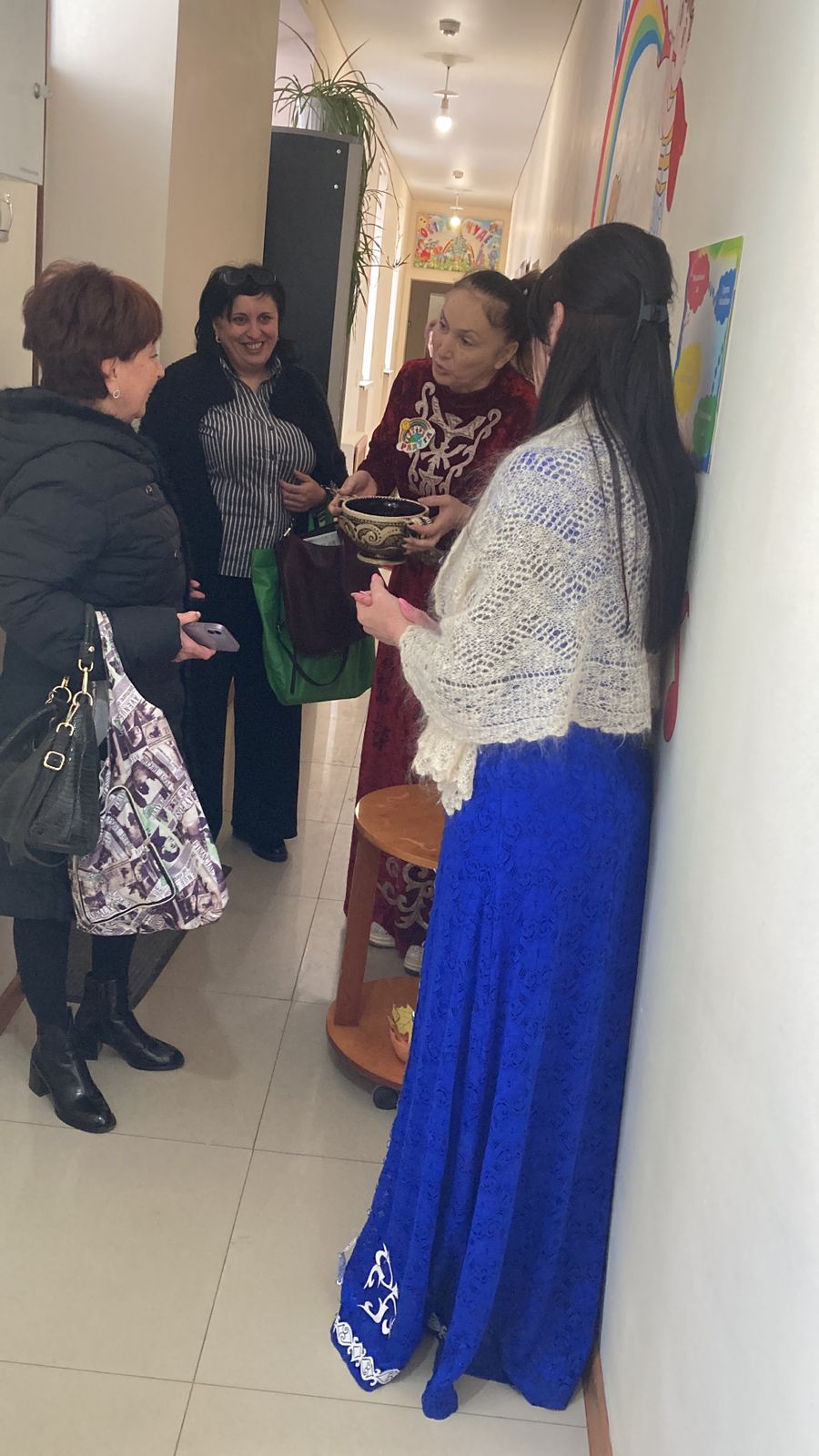 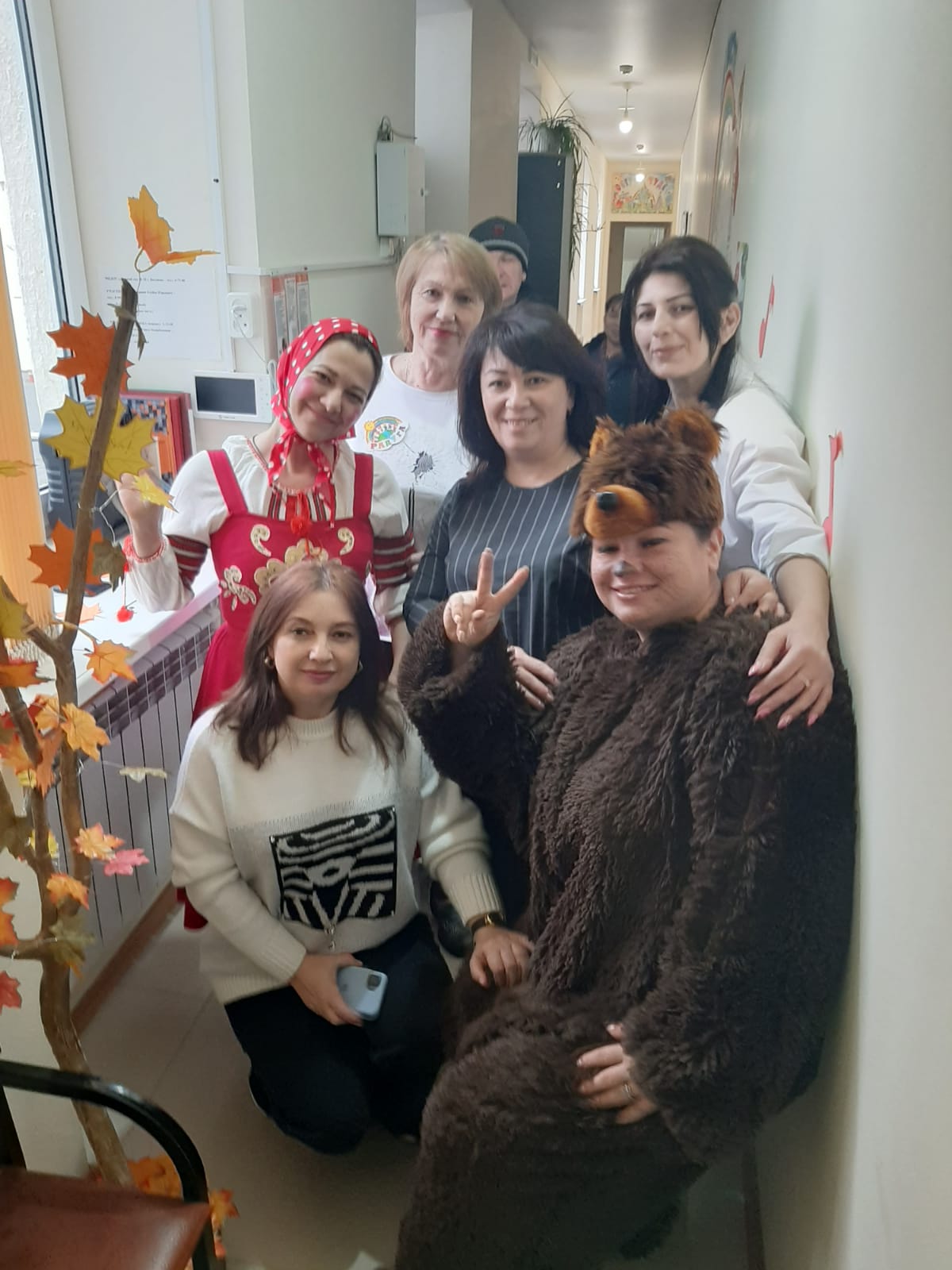 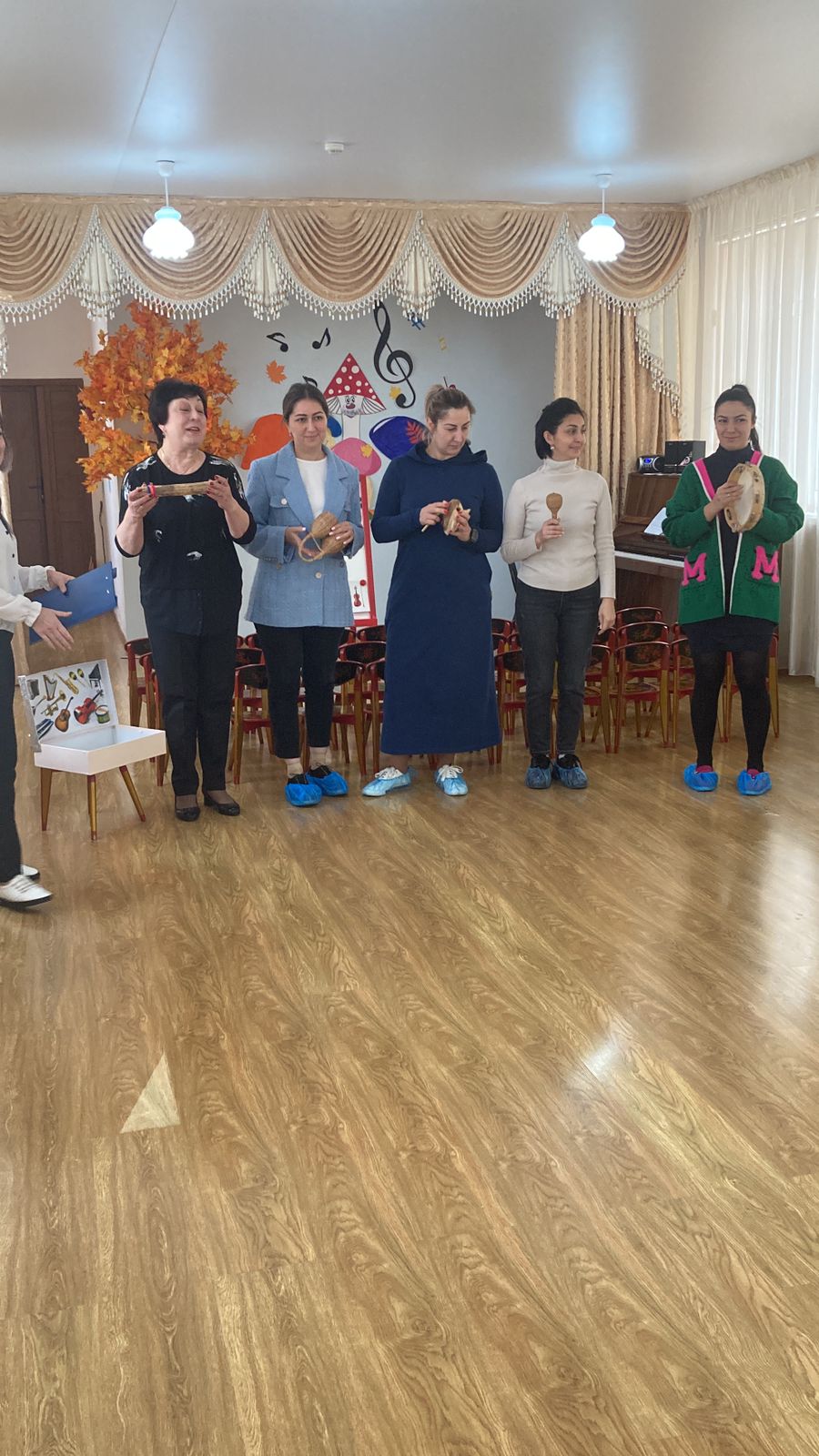 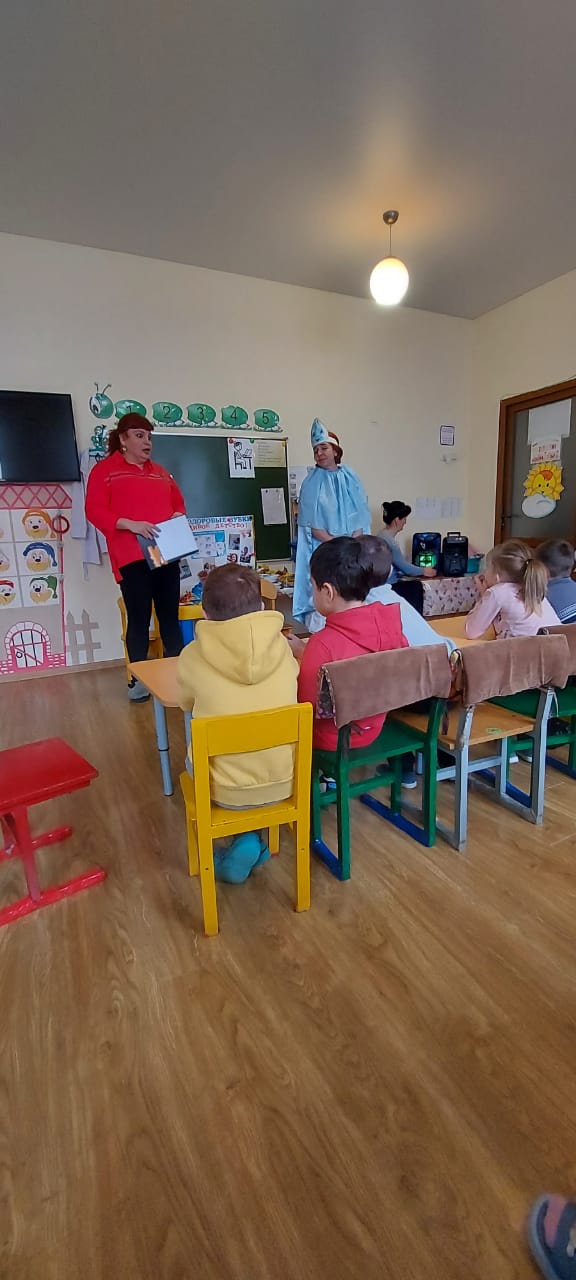 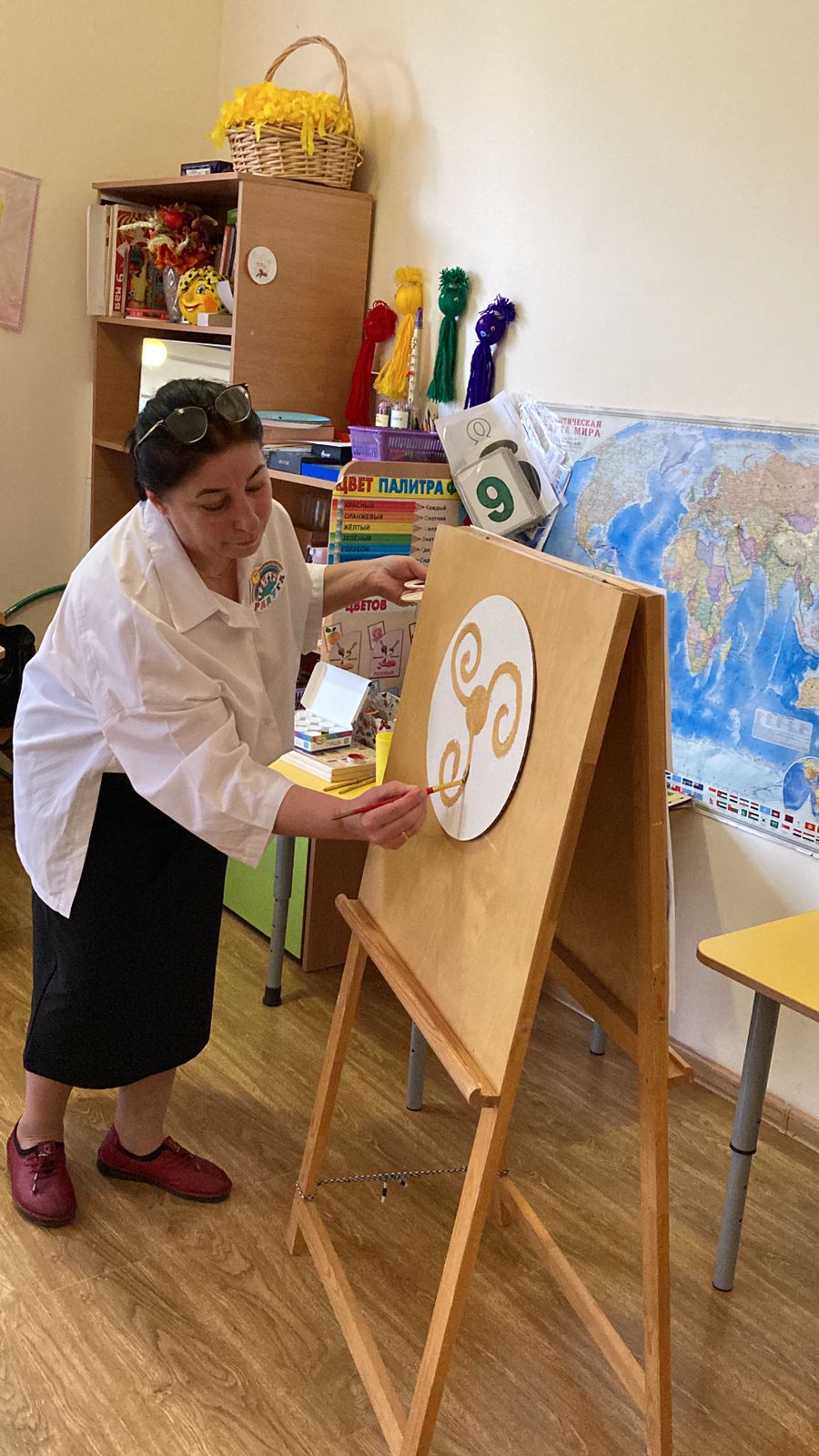 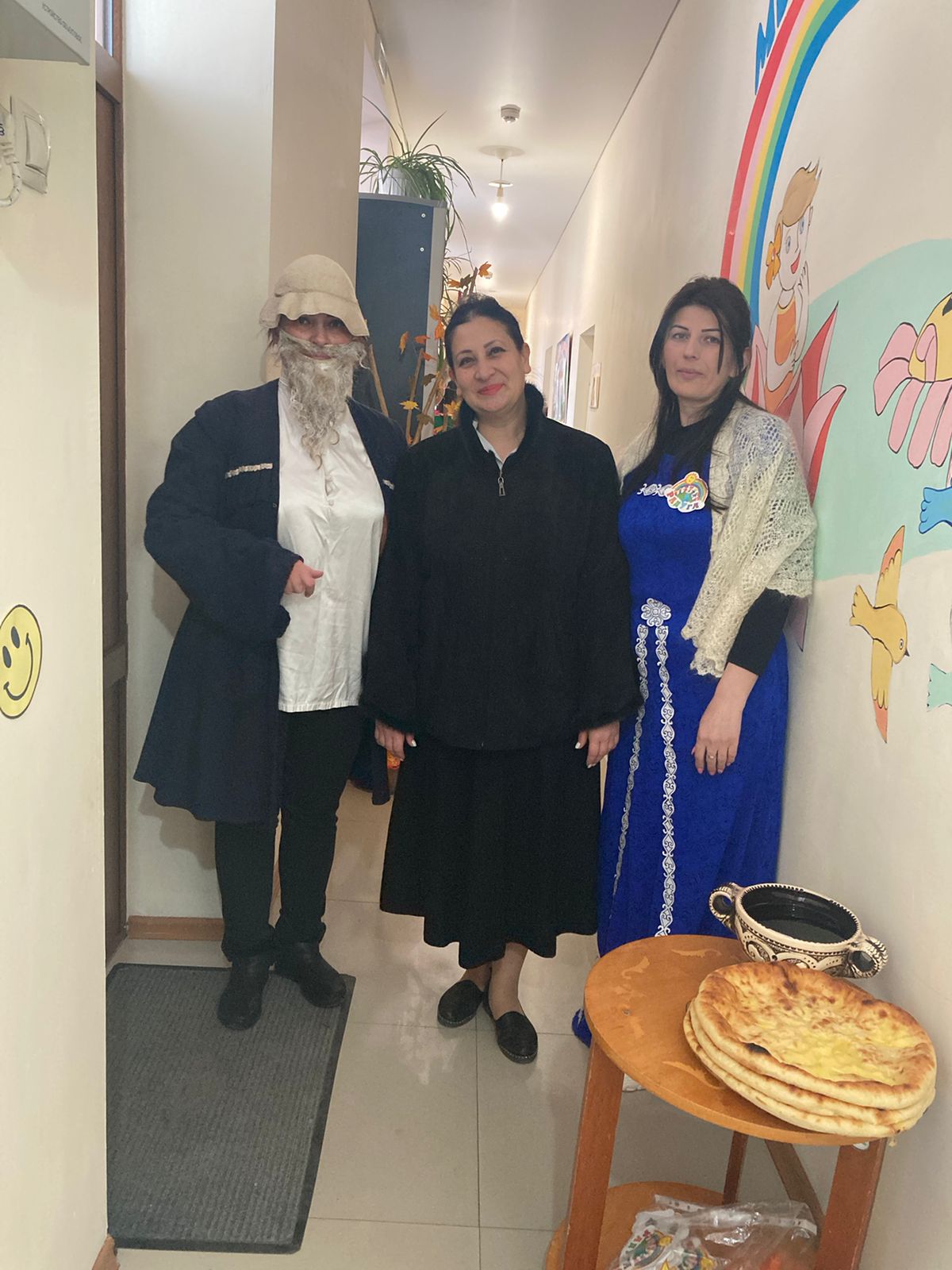 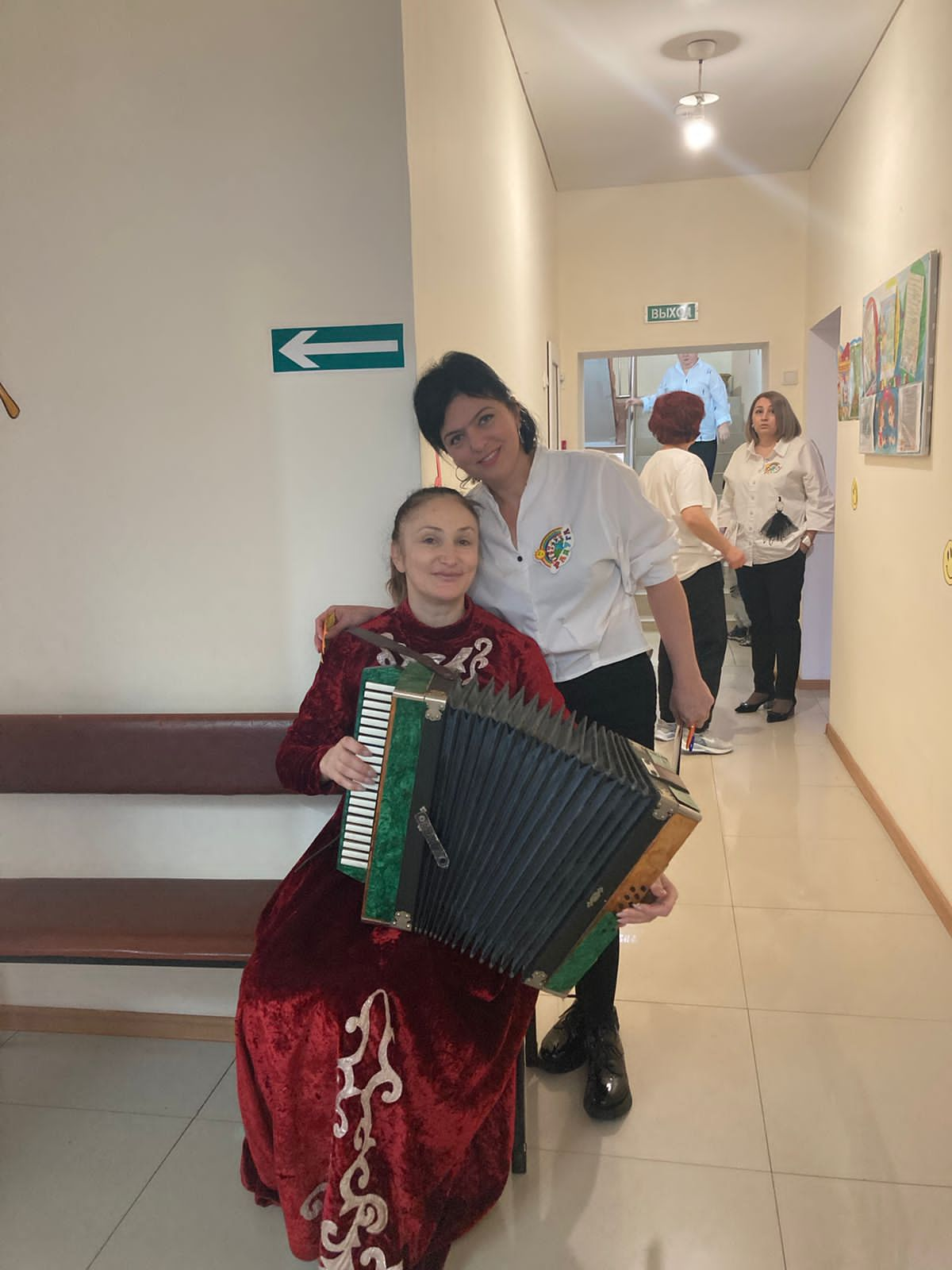 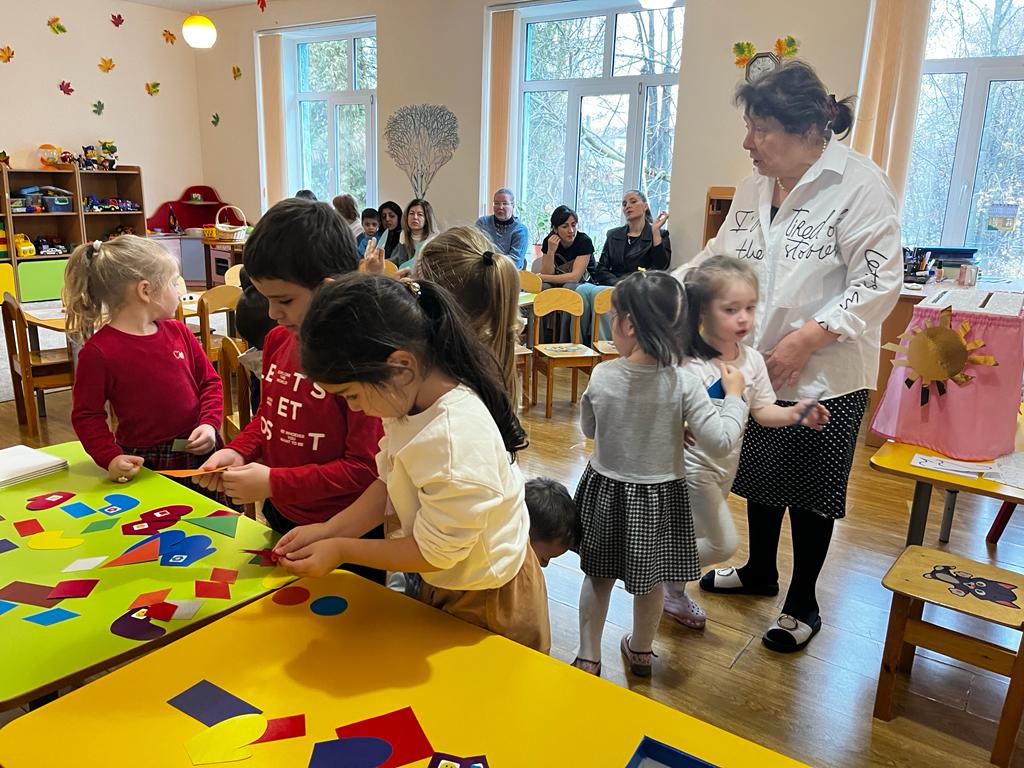 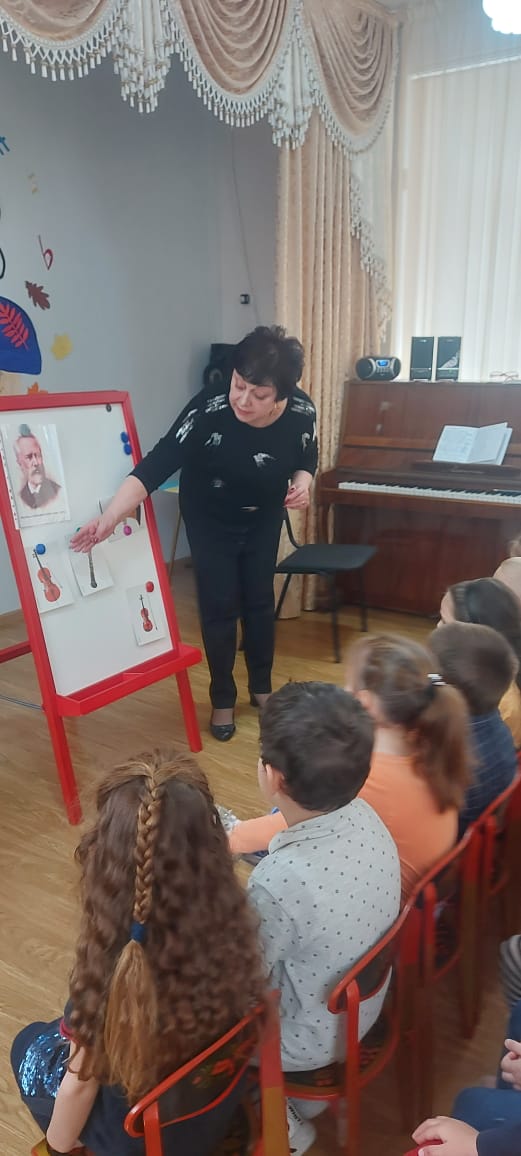 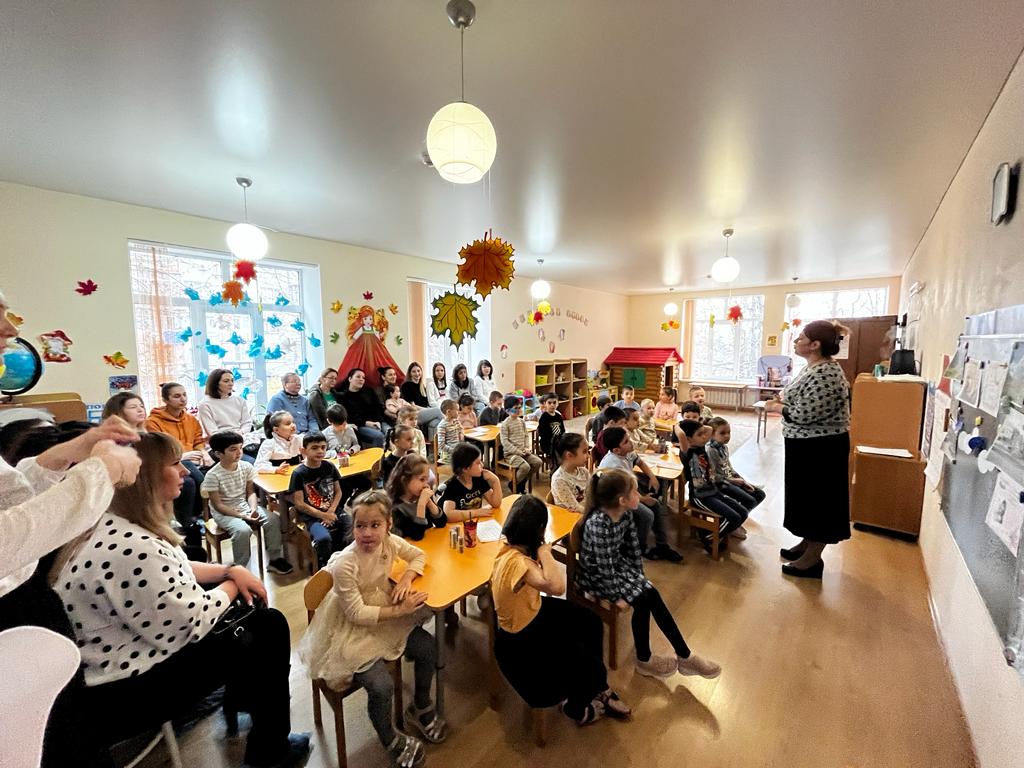 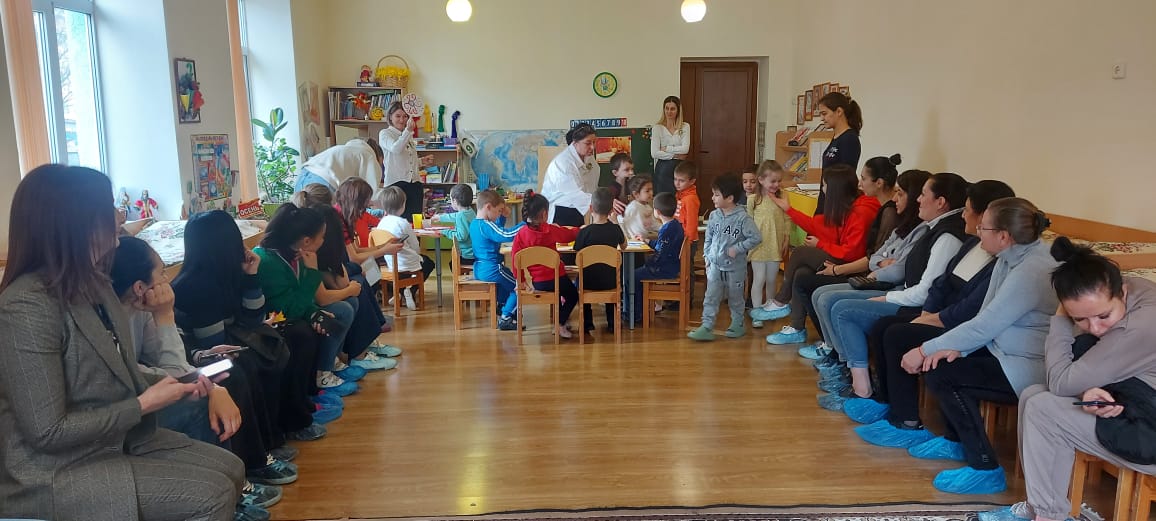 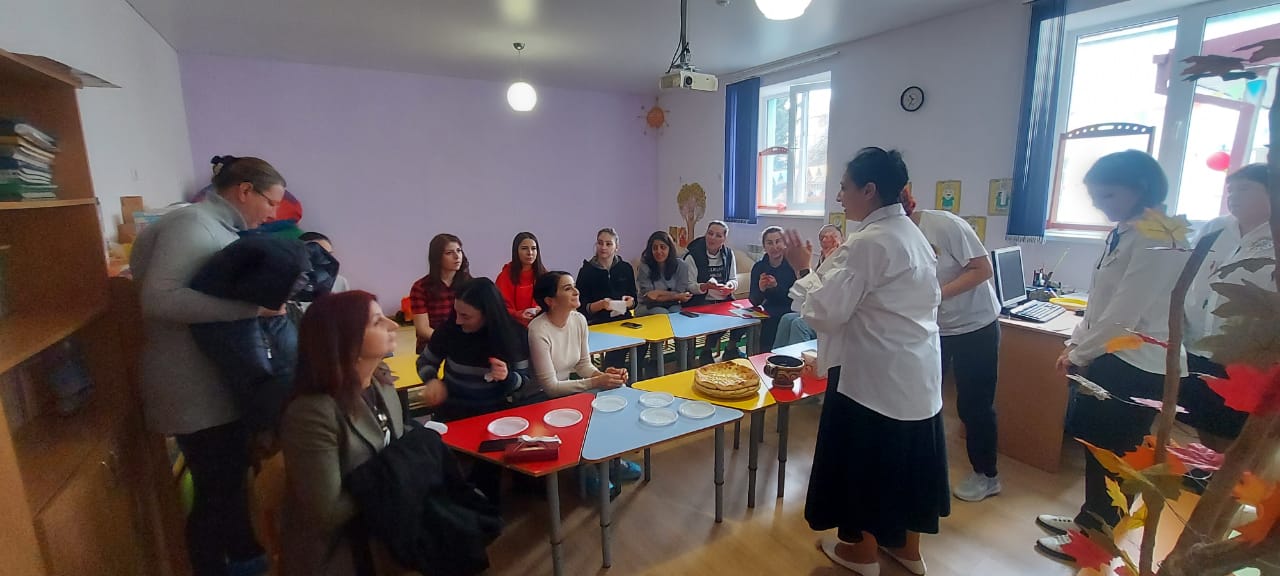 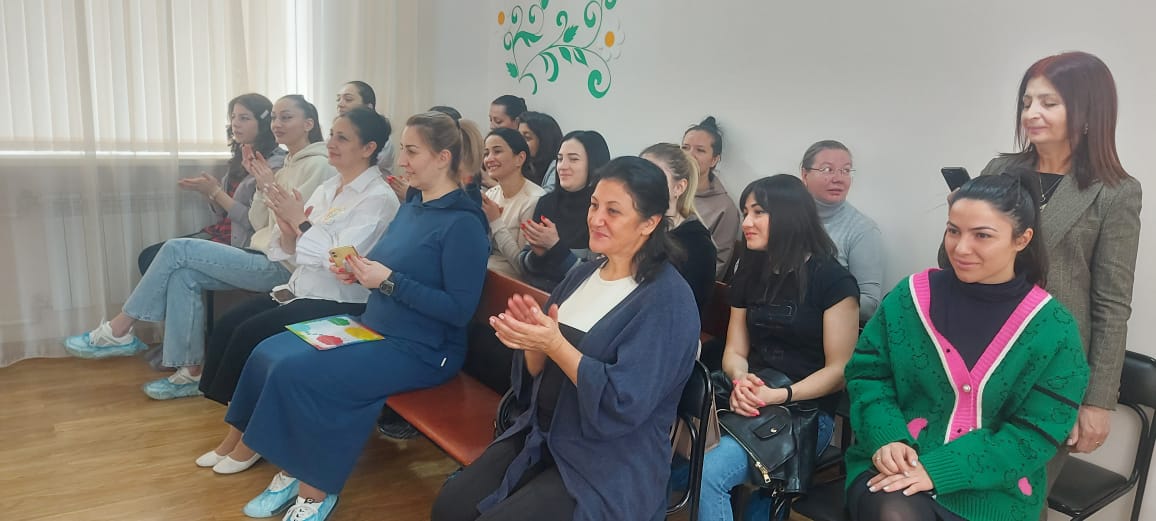 